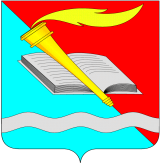 АДМИНИСТРАЦИЯ ФУРМАНОВСКОГО МУНИЦИПАЛЬНОГО РАЙОНА ПОСТАНОВЛЕНИЕ от 20.01.2023                                                                     			                              № 51г. Фурманов О внесении изменений в постановление администрации Фурмановского муниципального района от 24.11.2021 №826 «Об утверждении перечня главных администраторов доходов бюджета Фурмановского муниципального района, порядка и сроков внесения изменений в перечень главных администраторов доходов бюджета»В соответствии со ст. 160.1 Бюджетного кодекса Российской Федерации, Приказ Минфина России от 22.11.2022 № 177н «О внесении изменений в приказ Министерства финансов Российской Федерации от 17 мая 2022 г. № 75н «Об утверждении кодов (перечней кодов) бюджетной классификации Российской Федерации на 2023 год (на 2023 год и на плановый период 2024 и 2025 годов)» администрация Фурмановского муниципального районап о с т а н о в л я е т:1. Внести следующие изменения в постановление администрации Фурмановского муниципального района от 24.11.2021 №826 «Об утверждении перечня главных администраторов доходов бюджета Фурмановского муниципального района, порядка и сроков внесения изменений в перечень главных администраторов доходов бюджета» (далее – Постановление):1.1. в Приложении 1 к Постановлению:1.1.1. строки:изложить в следующей редакции:1.1.2. строку: признать утратившей	силу.1.1.3. дополнить строкой:1.2. Приложение 2 к Постановлению:1.2.1. дополнить строками:2. Настоящее постановление вступает в силу с момента его подписания.3. Разместить настоящее постановление на официальном сайте администрации Фурмановского муниципального района (www.furmanov.su) в информационно-телекоммуникационной сети «Интернет».М.Е. Голубева2-18-151821 01 02010 01 0000 110Налог на доходы физических лиц с доходов, источником которых является налоговый агент, за исключением доходов, в отношении которых исчисление и уплата налога осуществляются в соответствии со статьями 227, 227.1 и 228 Налогового кодекса Российской Федерации1821 01 02080 01 0000 110Налог на доходы физических лиц в части суммы налога, превышающей 650 000 рублей, относящейся к части налоговой базы, превышающей 5 000 000 рублей (за исключением налога на доходы физических лиц с сумм прибыли контролируемой иностранной компании, в том числе фиксированной прибыли контролируемой иностранной компании)1821 01 02010 01 0000 110Налог на доходы физических лиц с доходов, источником которых является налоговый агент, за исключением доходов, в отношении которых исчисление и уплата налога осуществляются в соответствии со статьями 227, 227.1 и 228 Налогового кодекса Российской Федерации, а также доходов от долевого участия в организации, полученных в виде дивидендов1821 01 02080 01 0000 110Налог на доходы физических лиц в части суммы налога, превышающей 650 000 рублей, относящейся к части налоговой базы, превышающей 5 000 000 рублей (за исключением налога на доходы физических лиц с сумм прибыли контролируемой иностранной компании, в том числе фиксированной прибыли контролируемой иностранной компании, а также налога на доходы физических лиц в отношении доходов от долевого участия в организации, полученных в виде дивидендов)0052 02 25097 05 0000 150Субсидии бюджетам муниципальных районов на создание в общеобразовательных организациях, расположенных в сельской местности и малых городах, условий для занятий физической культурой и спортом0052 08 10000 05 0000 150Перечисления из бюджетов муниципальных районов (в бюджеты муниципальных районов) для осуществления взыскания0052 08 10000 10 0000 150Перечисления из бюджетов сельских поселений (в бюджеты сельских поселений) для осуществления взыскания0052 08 10000 13 0000 150Перечисления из бюджетов городских поселений (в бюджеты городских поселений) для осуществления взысканияГлава Фурмановскогомуниципального районаП.Н.Колесников